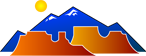 Washington County School District Health ServicesIndividual Student Medication Calendar _________ (School year)Student ________________________________________________ DOB ___________________ School ________________________________ Grade _______________ Medication_____________________________ Dosage/Route_____________ Time given __________ Date Started __________ Date Discontinued_________________Discontinued by _________________________Medication disposed of (5 days after DC): Date _____________initials ______________ Witness initials ____________Codes: Initials= Given SA= Student Absent   NS= No Show NM= No Med available DC= Discontinued EO= Early Out H=Holiday R= RefusedSignature ______________________________________________ Initials __________     Signature _______________________________________________________ Initials __________Signature ______________________________________________ Initials __________     Signature _______________________________________________________ Initials __________Comments: (Date, time, initials)   __________________________________________________________________________________________________________________________________________________________________________________________________________________________________________________________________________________________________________________ __________________________________________________________________________________________________________________________________________________ (Revised 11/16)MONTH1     2345678910111213141516171819202122232425262728293031AugustSeptemberOctoberNovemberDecemberJanuaryFebruaryMarch AprilMayJuneJulyDate# Pills Received (Parent and school staff initial)